Getting Started with HSTRY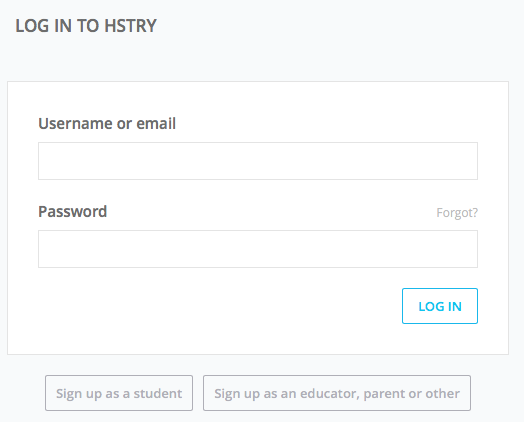 Go to https://edu.hstry.co/student/register to register for the Teaching Korea HSTRY class. Click on Sign up as a student 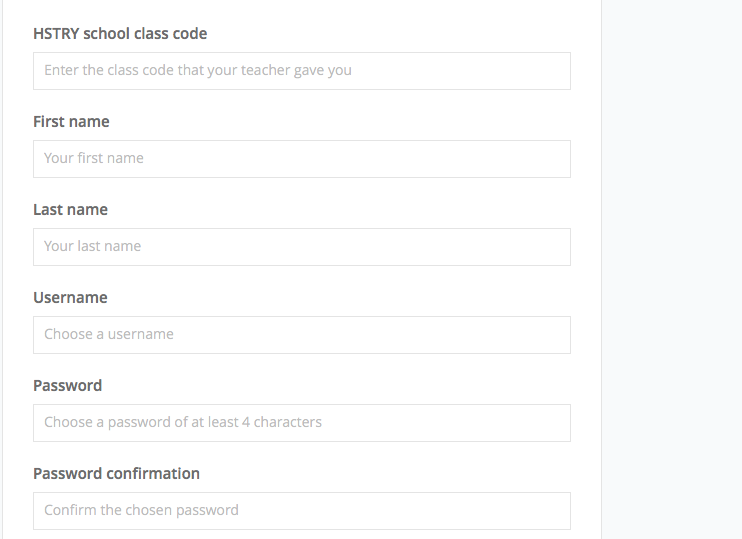 Fill in all the boxes on the page that appears. 
Our HSTRY School Class Code is 24925 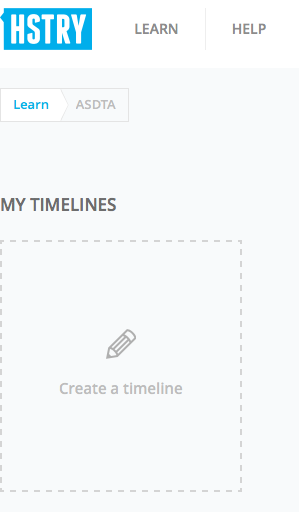 Click on CREATE A TIMELINE to get started. 
A new timeline will appear and you are ready to create!